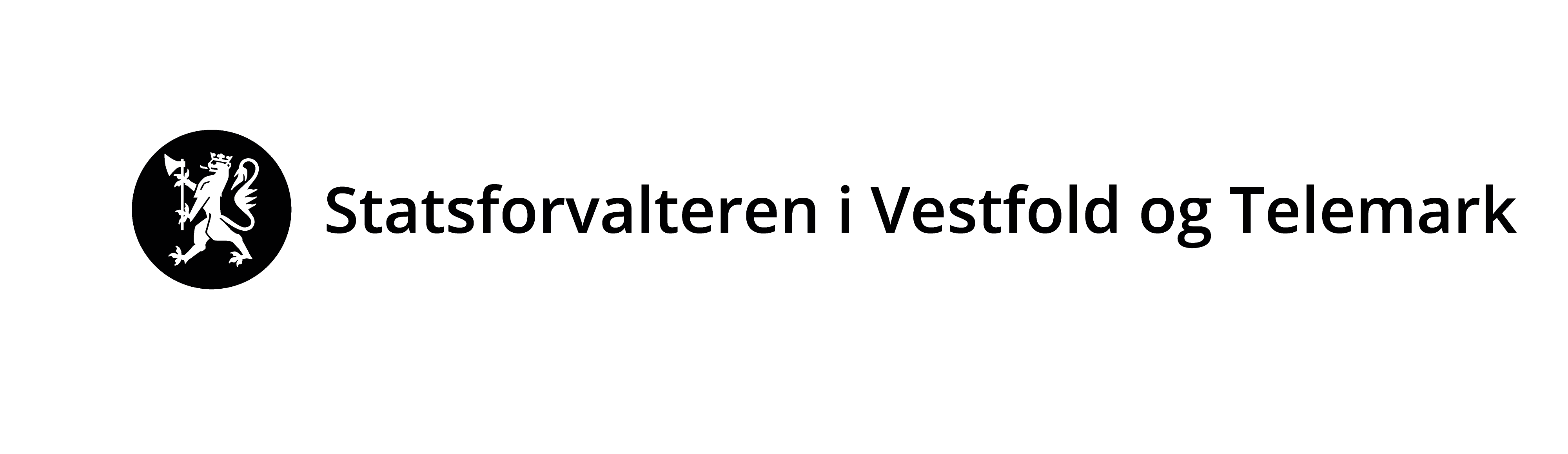 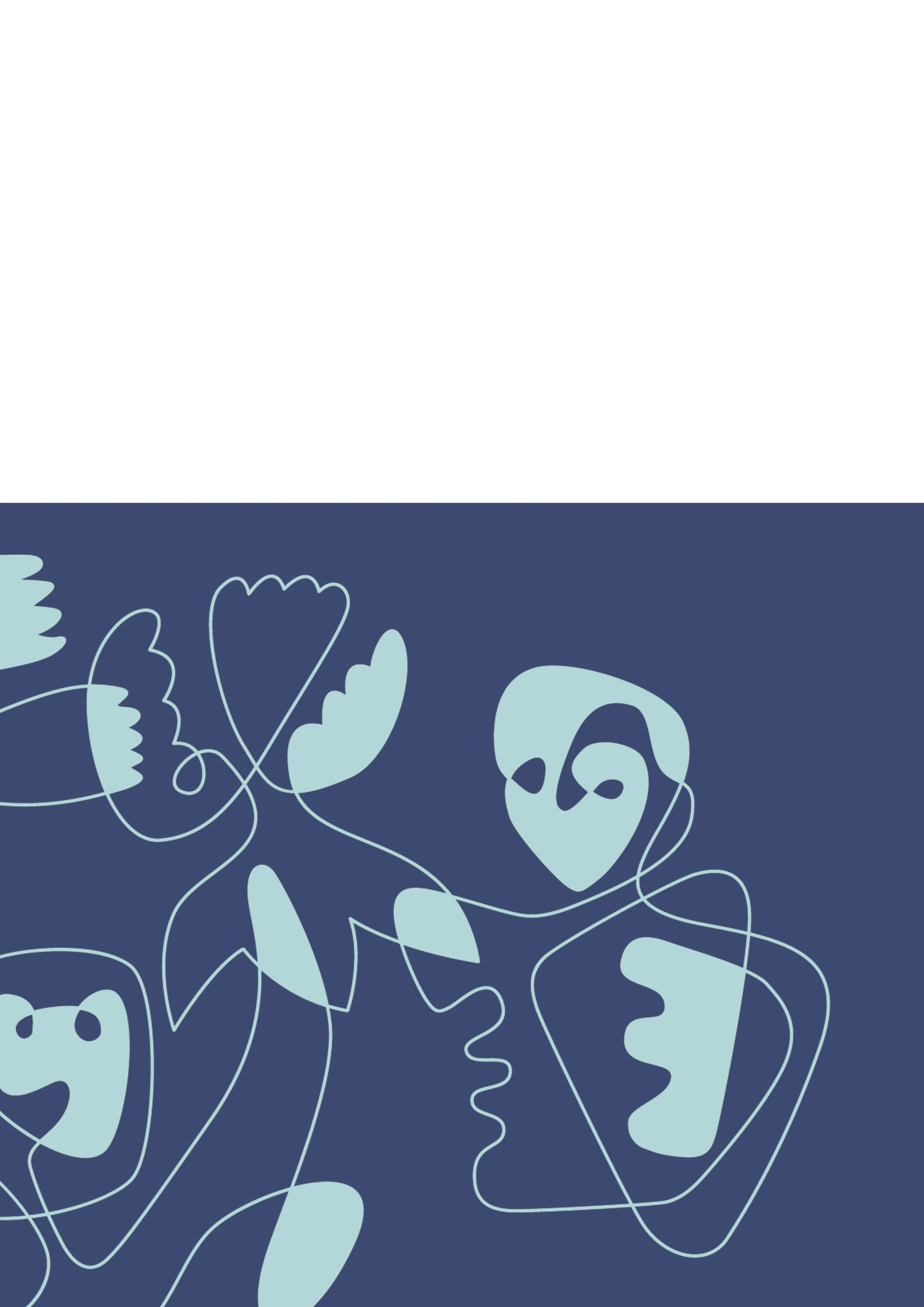 Skjemaet må fylles ut nøyaktig og fullstendig, og alle nødvendige vedlegg må følge med. Skjemaet sendes til Statsforvalteren pr. e-post (sfvtpost@statsforvalteren.no) eller pr. brev (Statsforvalteren i Vestfold og Telemark, Postboks 2076, 3103 Tønsberg).Lenke til forurensningsforskriftens kapittel 28 https://lovdata.no/dokument/SF/forskrift/2004-06-01-931/KAPITTEL_8-5#KAPITTEL_8-5  Veiledning til meldingen:Statsforvalteren skal ha melding om virksomheten, men gir ingen tillatelse eller godkjenning til det som meldes inn. Det er i alle tilfeller bedriftens ansvar at virksomheten er i tråd med kravene i forskriften.  Dette skjemaet gjelder for virksomheter som driver kjemisk/elektrolytisk overflatebehandling som har en avløpsvannmengde på under 100 m3/døgn og/eller der totalvolumet av prosessbadene er under . Til kjemisk/elektrolytisk overflatebehandling regnes de som belegger eller driver kjemisk behandling av metall- eller av plastoverflater med metall ved forbehandling (rensing, avfetting, beising), elektrolytisk eller kjemisk plettering, passivering/etterbehandling, ”stripping”, fosfatering eller pulverlakkering (kun pulverlakkering med kjemisk for-behandling). Varmforsinkning regnes ikke som kjemisk/elektrolytisk overflatebehandling i kapittel 28, blant annet på grunn av annen teknologi og annen avgrensing mot IPPC-direktivet.  Nye anlegg eller utvidelser/endringer skal i god tid før oppstart/endring sende utfylt skjema til Statsforvalteren. Statsforvalteren skal ikke godkjenne meldingen, men kan på bakgrunn av den beslutte at virksomheten må ha en  tillatelse etter § 11 i forurensningsloven for å kunne drive lovlig. 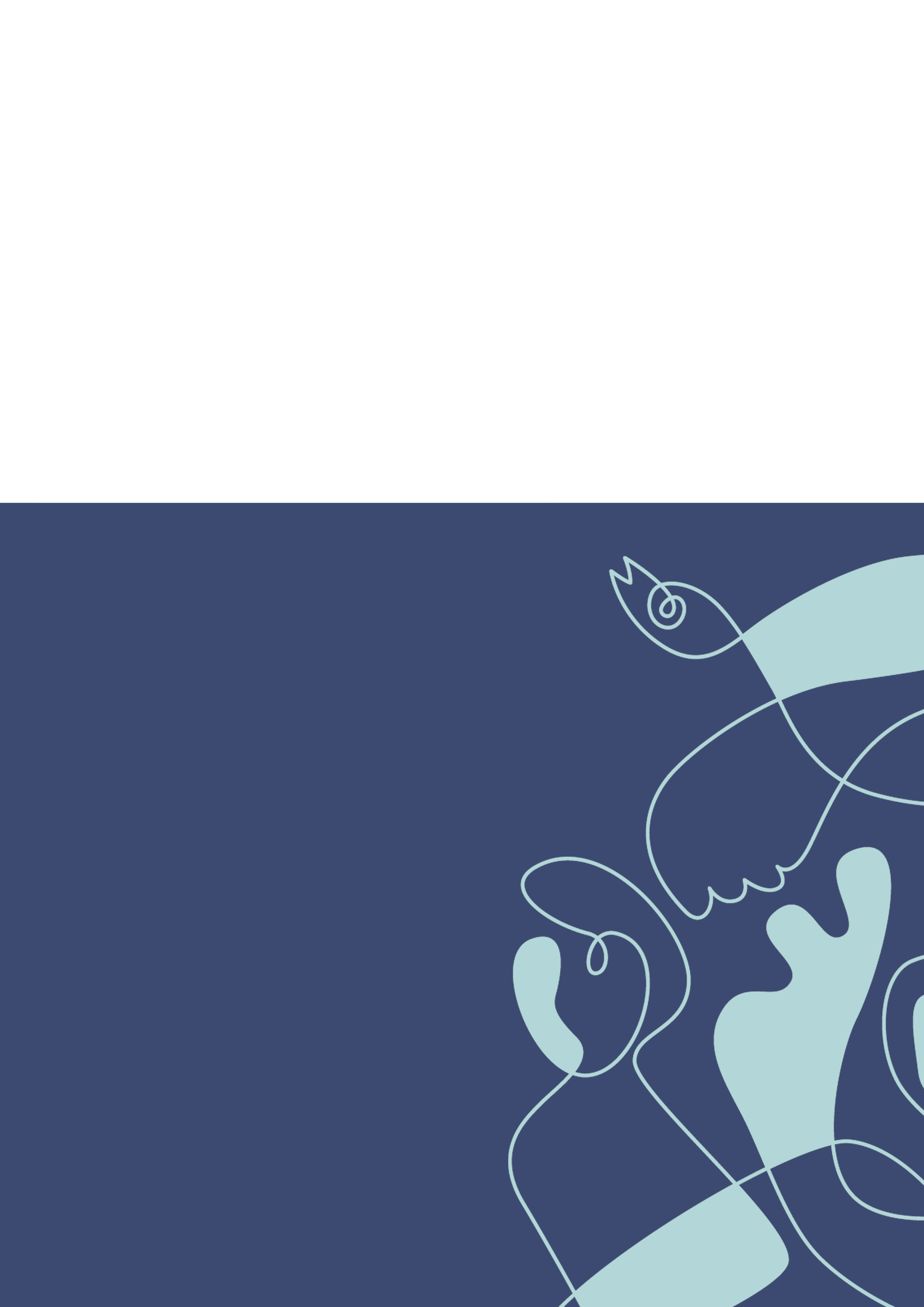 BedriftsdataBedriftsdataBedriftsnavnGateadressePostadresseKommuneFylkeOrg.nr.Kontaktperson Kontaktperson Navn Telefone-postAnleggsdata (første del kun hvis ulikt fra bedriftsdata)Anleggsdata (første del kun hvis ulikt fra bedriftsdata)Anleggsdata (første del kun hvis ulikt fra bedriftsdata)Anleggsdata (første del kun hvis ulikt fra bedriftsdata)Anleggsdata (første del kun hvis ulikt fra bedriftsdata)Anleggsdata (første del kun hvis ulikt fra bedriftsdata)Anleggsdata (første del kun hvis ulikt fra bedriftsdata)AnleggsnavnAnleggsnavnGateadresseGateadressePostadressePostadresseKommuneKommuneFylkeFylkeOrg.nr.Org.nr.Kontaktperson Kontaktperson Kontaktperson Kontaktperson Kontaktperson Kontaktperson Kontaktperson Navn Navn TelefonTelefone-poste-postGårdsnummerBruksnummerKartreferanse (UTM 32- koordinater)Kartreferanse (UTM 32- koordinater)Kartreferanse (UTM 32- koordinater)Kartreferanse (UTM 32- koordinater)Kartreferanse (UTM 32- koordinater)Kartreferanse (UTM 32- koordinater)Kartreferanse (UTM 32- koordinater)Nord - Sør:Øst - VestEtableringsår/ byggeår anleggEndret/utvidet årAvstand til nærmeste bolig, fritidsbolig, skole, institusjon og lignende Avstand til nærmeste bolig, fritidsbolig, skole, institusjon og lignende Avstand til nærmeste bolig, fritidsbolig, skole, institusjon og lignende Avstand til nærmeste bolig, fritidsbolig, skole, institusjon og lignende Avstand til nærmeste bolig, fritidsbolig, skole, institusjon og lignende mType bebyggelse:Type bebyggelse:PlanstatusPlanstatusPlanstatusPlanstatusDokumentasjon på at virksomheten er i samsvar med eventuelle planer etter plan- og bygningsloven skal legges ved meldeskjemaet. Planbestemmelsene kan gi føringer blant annet for utforming av anlegg, støy, lukt med mer.Dokumentasjon på at virksomheten er i samsvar med eventuelle planer etter plan- og bygningsloven skal legges ved meldeskjemaet. Planbestemmelsene kan gi føringer blant annet for utforming av anlegg, støy, lukt med mer.Dokumentasjon på at virksomheten er i samsvar med eventuelle planer etter plan- og bygningsloven skal legges ved meldeskjemaet. Planbestemmelsene kan gi føringer blant annet for utforming av anlegg, støy, lukt med mer.Dokumentasjon på at virksomheten er i samsvar med eventuelle planer etter plan- og bygningsloven skal legges ved meldeskjemaet. Planbestemmelsene kan gi føringer blant annet for utforming av anlegg, støy, lukt med mer.Er virksomheten i samsvar med planer etter plan- og bygningsloven?Er virksomheten i samsvar med planer etter plan- og bygningsloven? Ja 	NeiEr virksomheten i samsvar med planer etter plan- og bygningsloven?Er virksomheten i samsvar med planer etter plan- og bygningsloven?Planens navn og dato for vedtak Vi gjør oppmerksom på at det er bedriftens ansvar at virksomheten er i tråd med gjeldende planer.Vi gjør oppmerksom på at det er bedriftens ansvar at virksomheten er i tråd med gjeldende planer.Vi gjør oppmerksom på at det er bedriftens ansvar at virksomheten er i tråd med gjeldende planer.Vi gjør oppmerksom på at det er bedriftens ansvar at virksomheten er i tråd med gjeldende planer.ProduksjonsdataProduksjonsdataProduksjonsdataProduksjonsdataNavn på vannlokalitet:Mengde prosessavløpsvannMengde prosessavløpsvannm3/døgnTotalvolum av prosessbadTotalvolum av prosessbadm3UtslippskategoriUtslippskategoriUtslippskategoriUtslippskategoriVirksomheten tilhører følgende kategori for utslipp og målinger:Virksomheten tilhører følgende kategori for utslipp og målinger:Virksomheten tilhører følgende kategori for utslipp og målinger:Virksomheten tilhører følgende kategori for utslipp og målinger:pH-verdi i avløpsvannet er 6,0-9,5. Skal måle pH kontinuerlig i utslippspunket. Skal måle avløpsvannmengde og relevante utslippskomponenterpH-verdi i avløpsvannet er 6,0-9,5. Skal måle pH kontinuerlig i utslippspunket. Skal måle avløpsvannmengde og relevante utslippskomponenterpH-verdi i avløpsvannet er 6,0-9,5. Skal måle pH kontinuerlig i utslippspunket. Skal måle avløpsvannmengde og relevante utslippskomponenterhar kontinuerlig utslipp og avløpsvann som inneholder kadmium krom eller cyanid. Prøvetakning/måling 12 ganger per århar kontinuerlig utslipp og avløpsvann som inneholder kadmium krom eller cyanid. Prøvetakning/måling 12 ganger per århar kontinuerlig utslipp og avløpsvann som inneholder kadmium krom eller cyanid. Prøvetakning/måling 12 ganger per århar kontinuerlig utslipp over 1,0 m3/t som ikke inneholder kadmium, krom eller cyanid. Prøvetakning/måling 6 ganger per århar kontinuerlig utslipp over 1,0 m3/t som ikke inneholder kadmium, krom eller cyanid. Prøvetakning/måling 6 ganger per århar kontinuerlig utslipp over 1,0 m3/t som ikke inneholder kadmium, krom eller cyanid. Prøvetakning/måling 6 ganger per århar kontinuerlig utslipp lik eller mindre enn 1,0 m3/t som ikke inneholder kadmium, krom eller cyanid. Prøvetakning/måling 6 ganger per århar kontinuerlig utslipp lik eller mindre enn 1,0 m3/t som ikke inneholder kadmium, krom eller cyanid. Prøvetakning/måling 6 ganger per århar kontinuerlig utslipp lik eller mindre enn 1,0 m3/t som ikke inneholder kadmium, krom eller cyanid. Prøvetakning/måling 6 ganger per århar satsvis avgiftning av avløpsvann som inneholder kadmium, krom eller cyanid. Prøvetakning/måling av inntil 12 satser per år har satsvis avgiftning av avløpsvann som inneholder kadmium, krom eller cyanid. Prøvetakning/måling av inntil 12 satser per år har satsvis avgiftning av avløpsvann som inneholder kadmium, krom eller cyanid. Prøvetakning/måling av inntil 12 satser per år har satsvis avgiftning som ikke inneholder kadmium, krom eller cyanid. Prøvetakning/måling av inntil 6 satser per århar satsvis avgiftning som ikke inneholder kadmium, krom eller cyanid. Prøvetakning/måling av inntil 6 satser per århar satsvis avgiftning som ikke inneholder kadmium, krom eller cyanid. Prøvetakning/måling av inntil 6 satser per årOppfyller virksomheten grenser for utslipp til vann i § 28- 3?Oppfyller virksomheten grenser for utslipp til vann i § 28- 3? Ja 	NeiOppfyller virksomheten grenser for utslipp til vann i § 28- 3?Oppfyller virksomheten grenser for utslipp til vann i § 28- 3?Lagring, sikring og merkingLagring, sikring og merkingLagring, sikring og merkingHar virksomheten oppsamlingsbasseng som beskrevet i § 28-5?Beskriv: Ja 	NeiHar virksomheten oppsamlingsbasseng som beskrevet i § 28-5?Beskriv:Sted, datoUnderskriftVedlegg i henhold til krav i forskriftenVedlegg i henhold til krav i forskriftenVedlegg i henhold til krav i forskriftenDokumentasjon på at virksomheten er i samsvar med eventuelle endelige planer etter plan- og bygningsloven